№ 11                                                                                              «30» июня  2022г Об утверждении Порядка работы с обращениями граждан по фактам коррупционной направленности, поступившими в Исполнительный комитет Лекаревского сельского поселения Елабужского муниципального района Республики ТатарстанВ соответствии со статьей 21 Закона Республики Татарстан от 12 мая 2003 года № 16-ЗРТ «Об обращениях граждан в Республике Татарстан», Исполнительный комитет Лекаревского сельского поселения Елабужского муниципального района Республики ТатарстанПОСТАНАВЛЯЕТ:Утвердить  Порядок работы с обращениями граждан по фактам коррупционной направленности, поступившими в Исполнительный комитет Лекаревского сельского поселения Елабужского муниципального района Республики Татарстан  (приложение) .Установить, что должностные лица, работающие с обращениями граждан по фактам коррупционной направленности, несут ответственность за сохранность служебной информации и сведений конфиденциального характера в соответствии с законодательством Российской Федерации. 3. Настоящее постановление подлежит официальному опубликованию.4. Контроль за исполнением настоящего постановления оставляю за собой.Руководитель                                                                            Л.И.ЗариповаПриложениек постановлениюИсполнительного комитета Лекаревского сельского поселения Елабужского муниципального районаот "30"июня  2022 г. N 11 Порядок работы с обращениями граждан по фактам коррупционной направленности, поступившими в Исполнительный комитет Лекаревского сельского поселения Елабужского муниципального района Республики Татарстан1. Настоящий Порядок разработан во исполнение статьи 21 Закона Республики Татарстан от 12 мая 2003 года N 16-ЗРТ "Об обращениях граждан в Республике Татарстан" и устанавливает особенности рассмотрения обращений граждан по фактам коррупционной направленности, поступившими в Исполнительный комитет Лекаревского сельского поселения Елабужского муниципального района Республики Татарстан (далее - Порядок, исполнительный комитет), включающими в себя сведения о фактах коррупции и вымогательства, ущемления прав и законных интересов граждан, нарушения требований к служебному поведению, а также иных деяниях, содержащих признаки злоупотребления служебным положением (далее - обращение). 2. Обращение регистрируется и рассматривается в порядке и в сроки, установленные Федеральным законом "О порядке рассмотрения обращений граждан Российской Федерации" и настоящим Порядком. При наличии в обращении сведений о подготавливаемом, совершаемом или совершенном противоправном деянии, а также о лице, его подготавливающем, совершающем или совершившем, обращение подлежит направлению в правоохранительные органы в соответствии с их компетенцией. Обращение не направляется в государственный орган, орган местного самоуправления или должностному лицу, решение или действие (бездействие) которых является предметом обращения. При рассмотрении обращения граждан по фактам коррупционной направленности не допускается разглашение сведений, содержащихся в обращениях, а также сведений, касающихся частной жизни гражданина, без его согласия. Не является разглашением сведений, содержащихся в обращении, направление письменного обращения должностному лицу, в компетенцию которого входит решение поставленных в обращении вопросов до выяснения всех обстоятельств рассматриваемого вопроса. В случае если в обращении содержатся сведения о несоблюдении муниципальным служащим обязанностей, ограничений и запретов, связанных с муниципальной службой, а также требований к служебному поведению, о наличии у муниципального служащего личной заинтересованности, которая приводит или может привести к конфликту интересов, о возникновении конфликта интересов, о возможном совершении муниципальным служащим других коррупционных правонарушений, руководитель исполнительного комитета принимает решение о целесообразности проведения проверки в отношении фактов, изложенных в обращении. Данная проверка является проверкой соблюдения требований к служебному поведению (соблюдения муниципальным служащим ограничений и запретов, требований о предотвращении или об урегулировании конфликта интересов, исполнения им обязанностей, остановленных Федеральным законом от 25.12.2008 N 273-ФЗ "О противодействии коррупции", другими федеральными законами) и проводится в соответствии Указом Президента Республики Татарстан от 02.02.2015 N УП-71 "О проверке достоверности и полноты сведений, представляемых гражданами, претендующими на замещение должностей муниципальной службы в Республике Татарстан, и муниципальными служащими в Республике Татарстан, и соблюдения муниципальными служащими в Республике Татарстан требований к служебному поведению". В случае если при проведении указанной проверки устанавливаются факты, свидетельствующие о несоблюдении муниципальным служащим требований к служебному поведению и (или) требований об урегулировании конфликта интересов, то руководителем исполнительного комитета принимается решение о предоставлении материалов проверки в Комиссию по соблюдению требований к служебному (должностному) поведению и урегулированию конфликта интересов Елабужского муниципального района Республики Татарстан (далее - Комиссия). При принятии решения о рассмотрении указанного вопроса на заседании Комиссии назначается дата, время и место заседания, а также организуется работа по подготовке заседания Комиссии в соответствии с нормативными правовыми актами.  Ответ заявителю по существу вопросов, поставленных в обращении, должен содержать информацию о результатах проведенных мероприятий и проверках, о решениях Комиссии (при наличии), а также информацию о принятых мерах, в том числе о применении к муниципальному служащему мер ответственности либо об отсутствии оснований для проведения проверки и о не подтверждении фактов коррупции. ИСПОЛНИТЕЛЬНЫЙ КОМИТЕТ ЛЕКАРЕВСКОГО СЕЛЬСКОГО ПОСЕЛЕНИЯ ЕЛАБУЖСКОГО МУНИЦИПАЛЬНОГО РАЙОНАРЕСПУБЛИКИ ТАТАРСТАН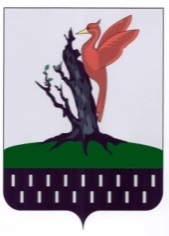 ТАТАРСТАН РЕСПУБЛИКАСЫАЛАБУГА МУНИЦИПАЛЬ РАЙОНЫМКО ЛЕКАРЕВО АВЫЛЖИРЛЕГЕ БАШКАРМАКОМИТЕТЫПОСТАНОВЛЕНИЕ	 с.Лекарево                     КАРАР  